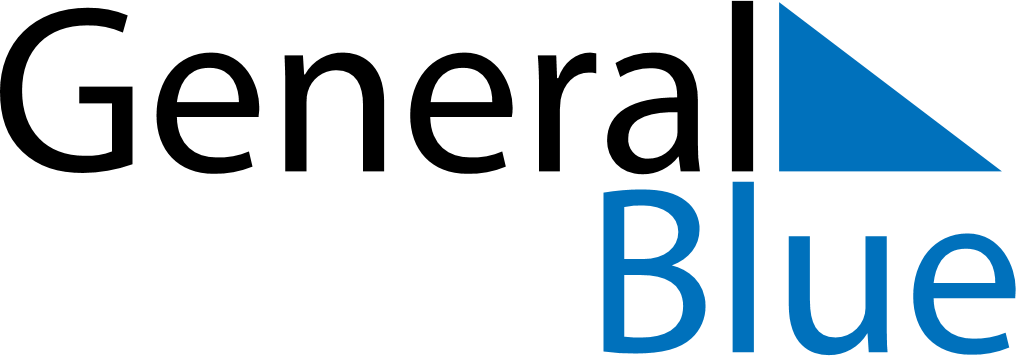 Q4 2023 CalendarCentral African RepublicQ4 2023 CalendarCentral African RepublicQ4 2023 CalendarCentral African RepublicQ4 2023 CalendarCentral African RepublicQ4 2023 CalendarCentral African RepublicQ4 2023 CalendarCentral African RepublicQ4 2023 CalendarCentral African RepublicOctober 2023October 2023October 2023October 2023October 2023October 2023October 2023October 2023October 2023MONTUETUEWEDTHUFRISATSUN12334567891010111213141516171718192021222324242526272829303131November 2023November 2023November 2023November 2023November 2023November 2023November 2023November 2023November 2023MONTUETUEWEDTHUFRISATSUN1234567789101112131414151617181920212122232425262728282930December 2023December 2023December 2023December 2023December 2023December 2023December 2023December 2023December 2023MONTUETUEWEDTHUFRISATSUN123455678910111212131415161718191920212223242526262728293031Nov 1: All Saints’ DayDec 1: Republic DayDec 25: Christmas Day